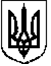 УКРАЇНАЖИТОМИРСЬКА  ОБЛАСТЬНОВОГРАД-ВОЛИНСЬКА  МІСЬКА  РАДАМІСЬКИЙ ГОЛОВАРОЗПОРЯДЖЕННЯвід    20.12.2022   № 342(о)Про виділення коштівКеруючись  пунктами 3, 19, 20 частини четвертої статті    42 Закону України  «Про місцеве самоврядування  в Україні», рішенням міської ради  від 23.12.2021  №443 «Про бюджет Новоград-Волинської  міської територіальної  громади  на 2022 рік»  зі  змінами: 1. Фінансовому управлінню міської ради (Ящук І.К.) профінансувати управління освіти і науки міської ради (Ващук Т.В.) за рахунок коштів бюджету міської територіальної громади:виготовлення  проєктно – кошторисної  документації по  об’єкту  «Капітальний  ремонт з впровадженням енергоефективних заходів Ліцею №4 за  адресою:  вул.Київська,46, м. Новоград-Волинський, Житомирська область»  в  сумі 640 080 грн.2. Управлінню освіти і науки міської ради (Ващук Т.В.)  провести оплату  за виконані роботи  згідно з укладеним договором.3. Контроль за виконанням цього розпорядження покласти на заступника міського голови  Борис Н.П.        Міський голова                                                                 Микола БОРОВЕЦЬ